SUPERPOHÁR HEJTMANA PARDUBICKÉHO KRAJE V POŽÁRNÍM ÚTOKUORGANIZAČNÍ ZABEZPEČENÍSoutěž se uskuteční pod záštitou hejtmana Pardubického kraje JUDr. Martina Netolického Ph.D.Pořadatelé: 	SDH Komárov, OSH Pardubice, KSH Pardubického kraje, Pardubický krajMísto konání: 		Komárov (okres Pardubice, část obce Dolní Roveň) – hřiště GPS:  50°2'33"N, 15°56'27"ETermín konání:	16. 10. 2021	Prezence:	8:30 – 9:30 hod 	Zahájení:	10:00 hodÚčast:	Vítězové okresních lig Pardubického kraje v PÚ v roce 2021Kategorie:	mladší žáci, starší žáci, dorci, dorky, muži, ženy, VIPZabezpečení soutěže:	Prezence:	OSH Pardubice	Moderátor: 	SDH Komárov 	Velitel soutěže:	Bolehovský JiříHlavní rozhodčí:	Nováková Monika	Časomíra PS+D:	 KSH Pce	Starter PS+D:	Černovský VratislavRozhodčí:	Každé OSH 2 ks	Časomíra MH:	OSH Pce	Startér MH:	Pištora MartinZdravotní sl.:	SDH Březiny	Tech. četa:   	SDH Komárov	Stravování:	SDH KomárovKaždé OSH nahlásí jména rozhodčích nejpozději do 11.10. na uvedené emaily. Zodpovídají starostové OSH.Propozice soutěžeKategorie MH:	Dle Směrnic hry Plamen, dva pokusy na sklopné terče, o celkovém umístění rozhoduje součet pořadí v jednotlivých kolech, při shodném součtu rozhoduje čas lepšího útoku. 	Jednotný stroj FOX III a přetlakový ventil – dodá pořadatel, ostatní materiál vlastní	Plošná šíře hadic: B min. 113 mm, C min. 79 mm. Délka min 9,5 m	Kategorie M, Ž a D:	Dle Směrnic pro pořádání hasičských soutěž SH ČMS s úpravami. Dva pokusy na sklopné terče, o celkovém umístění rozhoduje součet pořadí v jednotlivých kolech, při shodném součtu rozhoduje čas na jednotný stroj  (1. pokus vlastní stroj, 2. pokus jednotný stroj FOX III – povoleno použití sacího nástavce).  	Jednotný stroj FOX III – dodá pořadatel, ostatní materiál vlastní.	Plošná šíře hadic: B 65 min. 100 mm, C 42 min. 65 mm. Délka min 19 m.	Mezi ozuby spojek musí projít list papíru.Přihlášky:		Nutno zaslat nejpozději do 11. 10. 2021 na sdhkomarov@seznam.cz a v kopii na KSH.Pardubice.starosta@seznam.cz, originál přivézt s sebou do místa konání.	U prezence předloží každý kolektiv platné členské průkazy s aktuální fotografií, za platnost členských průkazů odpovídají jednotlivá OSH.Soutěž proběhne dle platných nařízení MZČR v souvislosti s onemocněním COVID-19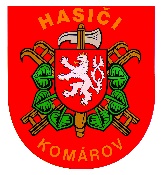 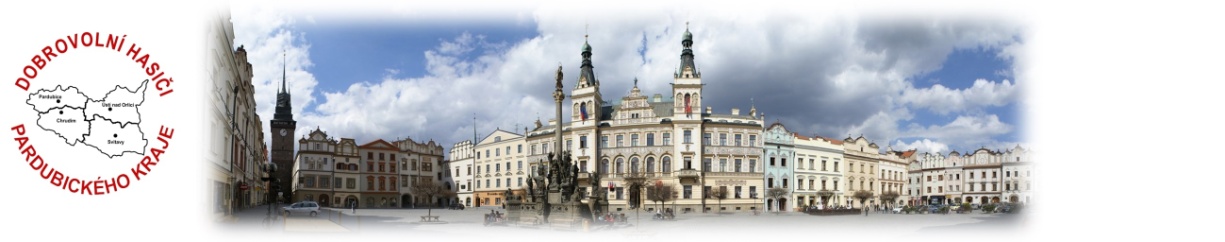 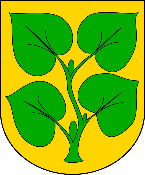 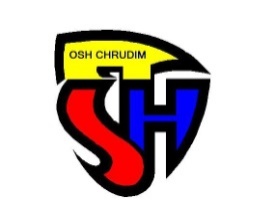 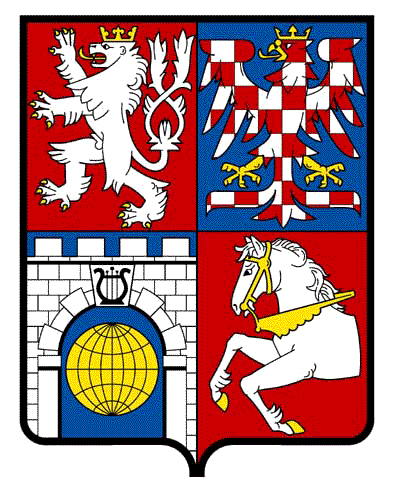 